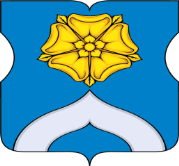 СОВЕТ ДЕПУТАТОВМУНИЦИПАЛЬНОГО ОКРУГА БОГОРОДСКОЕРЕШЕНИЕ20.09.2022  г. № 01/06Об образовании социально-правовой комиссии Совета депутатов муниципального округа Богородское         Руководствуясь п. 9 ст. 5 Устава муниципального округа  Богородское и ст. 9 гл. 4 Регламента Совета депутатов муниципального округа Богородское,  Совет депутатов муниципального округа Богородское решил:         1. Образовать постоянную социально-правовую комиссию  Совета депутатов муниципального округа Богородское.2. Утвердить Положение о социально-правовой комиссии Совета депутатов муниципального округа Богородское (приложение).3. Признать утратившими силу:3.1. Решение Совета депутатов муниципального округа Богородское от 19.10.2017 года №02/10 «Об утверждении положения о социальной комиссии Совета депутатов муниципального округа Богородское»;3.2. Решение Совета депутатов муниципального округа Богородское от 19.10.2017 года №02/11 «Об утверждении положения о правовой комиссии  Совета депутатов муниципального округа Богородское»;3.3. Решение Совета депутатов муниципального округа Богородское от 19.10.2017 года №02/12 «Об образовании информационной комиссии   Совета депутатов муниципального округа Богородское»;3.4. Решение Совета депутатов муниципального округа Богородское от 19.10.2017 года №02/14 «Об образовании комиссии по экологии и развитию общественного пространства Совета депутатов муниципального округа Богородское»;3.5. Решение Совета депутатов муниципального округа Богородское от 19.10.2017 года №02/15 «Об утверждении положения о комиссии по досуговой, социально-воспитательной, физкультурно-оздоровительной и спортивной работе Совета депутатов муниципального округа Богородское».4. Опубликовать настоящее решение в бюллетене «Московский муниципальный вестник», сетевом издании «Московский муниципальный вестник» и разместить на официальном сайте муниципального округа Богородское www.bogorodskoe-mo.ru.5.  Контроль за выполнением настоящего решения возложить на главу муниципального округа Богородское в городе Москве Воловика К.Е.Глава муниципального округа  				                            К.Е. ВоловикПриложение к решению Совета депутатов муниципального округа Богородскоеот 20 сентября  2022г. № 01/06ПОЛОЖЕНИЕО СОЦИАЛЬНО-ПРАВОВОЙ  КОМИССИИ ДЕПУТАТОВ СОВЕТА ДЕПУТАТОВ МУНИЦИПАЛЬНОГО ОКРУГА БОГОРОДСКОЕ 1. Общие положения1.1. Социально-правовая комиссия депутатов Совета депутатов муниципального округа Богородское  (далее – Комиссия) является постоянно действующим рабочим органом Совета  депутатов муниципального округа Богородское (далее – Совет депутатов) и образуется на срок полномочий Совета депутатов.1.2. Комиссия руководствуется в своей деятельности Конституцией Российской Федерации, законами Российской Федерации, Уставом и иными законами города Москвы, Уставом муниципального округа Богородское, Регламентом Совета депутатов, решениями органов местного самоуправления муниципального округа Богородское.1.3. В рамках целей, определенных настоящим Положением, Комиссия обладает организационной и функциональной независимостью и осуществляет свою деятельность самостоятельно. Комиссия подотчетна Совету депутатов.1.4. Деятельность Комиссии основывается на принципах законности, объективности, эффективности, независимости и гласности.2. Формирование и состав Комиссии2.1. Формирование Комиссии, утверждение ее персонального состава, внесение изменений в него, а также упразднение Комиссии осуществляется решениями Совета депутатов, принимаемыми в порядке, установленном Регламентом Совета депутатов в соответствии с настоящим Положением. 2.2. Члены Комиссии избираются Советом депутатов  из состава Совета депутатов  большинством голосов от установленной численности депутатов Совета депутатов. Общее число членов Комиссии устанавливается решением Совета депутатов  и не может быть менее трех человек.2.3. Председатель Комиссии избирается Советом депутатов из состава Совета депутатов  большинством голосов от установленной численности депутатов Совета депутатов, по представлению не менее чем трех депутатов  Совета депутатов.3. Полномочия Председателя и членов Комиссии 3.1. Председатель Комиссии: - осуществляет руководство деятельностью Комиссии и организует ее работу, в том числе формирует повестку дня заседания Комиссии и список приглашенных для участия в заседаниях лиц, ведет заседания Комиссии;- распределяет обязанности между членами Комиссии;- созывает внеочередное заседание Комиссии;- представляет Комиссию в органах государственной власти и органах местного самоуправления; - представляет Совету депутатов информацию о работе Комиссии; - обладает правом подписи заключений Комиссии.3.2. Члены Комиссии имеют право:- выносить вопросы и предложения на рассмотрение Комиссии, участвовать в подготовке, обсуждении и принятии по ним решений, а также в организации их реализации и контроле за их выполнением;- по поручению Комиссии выступать от имени Комиссии на заседаниях Совета депутатов  с докладами по вопросам, относящимся к ведению Комиссии;- представлять Совету депутатов свое особое мнение в случаях несогласия с принятым Комиссией решением;- принимать участие в работе других комиссий и рабочих групп 
Совета депутатов;- сложить свои полномочия члена Комиссии на основании личного заявления на имя Главы муниципального округа Богородское.4. Организация деятельности Комиссии4.1. Организационное обеспечение деятельности Комиссии осуществляет аппарат Совета депутатов муниципального округа Богородское (далее – аппарат). Главой муниципального округа Богородское из числа муниципальных служащих аппарата по согласованию с Председателем Комиссии назначается ответственный секретарь Комиссии (далее – Секретарь).4.2. Секретарь исполняет следующее обязанности:- обеспечивает делопроизводство Комиссии;- готовит материалы к заседанию Комиссии;- уведомляет о месте и времени очередного заседания Комиссии не менее чем за одни  сутки Председателя и членов Комиссии, а также заблаговременно информирует об этом других депутатов Совета депутатов и иных участников заседания;- обеспечивает регистрацию участников заседания Комиссии;- ведет протоколы заседаний Комиссии.4.3. Заседания Комиссии проводятся в помещении, предоставленном аппаратом.5. Полномочия КомиссииКомиссией осуществляется инициативная разработка проектов решений Совета депутатов, анализ и подготовка заключений о внесении в Совет депутатов документов и контроль исполнения принятых решений Советом депутатов:5.1. По проведению мероприятий, связанных с военно-патриотическим воспитанием граждан Российской Федерации, проживающих на территории муниципального округа Богородское.5.2. По сохранению, использованию и популяризация объектов культурного наследия (памятников истории и культуры местного значения), находящихся в собственности муниципального округа Богородское.5.3. По внесению в уполномоченные органы исполнительной власти города Москвы предложений: по организации и изменению маршрутов, режима работы, остановок наземного городского пассажирского транспорта.5.4. По внесению в Комиссию по монументальному искусству предложений по возведению на территории муниципального округа Богородское произведений монументально-декоративного искусства.5.5. По предложениям и учреждению почетных званий, грамот, дипломов и знаков муниципального округа Богородское.5.6. По принятию Устава муниципального округа Богородское  и внесению в него изменений.5.7. По определению:- порядка внесения изменений в Устав  муниципального округа Богородское в городе Москве;- полномочий собрания (конференции) граждан, проживающих на территории  муниципального округа Богородское. 5.8. По принятию правовых актов по вопросам местного значения.5.9. По контролю за исполнением органами местного самоуправления и должностными лицами местного самоуправления полномочий по решению вопросов местного значения.5.10. По осуществлению права законодательной инициативы в Московской городской Думе, в порядке, установленном законом города Москвы.5.11.  По принятию решения о проведении местного референдума.5.12. По принятию решения об участии муниципального округа  в организациях межмуниципального сотрудничества.5.13. По внесению в уполномоченные органы исполнительной власти города Москвы предложений по повышению эффективности охраны общественного порядка на территории муниципального округа Богородское.5.14. По установлению порядка регистрации уставов территориального общественного самоуправления.5.15. По принятию решений:- о порядке и сроках утверждения численного состава инициативной группы граждан, имеющих право присутствовать на открытых заседаниях Совета депутатов при рассмотрении проектов правовых актов, внесенных на рассмотрение гражданами;  - о порядке назначения и проведения собрания (конференции) граждан, проживающих на территории муниципального округа Богородское;- о порядке и сроках официального опубликования (обнародования) итогов собрания (конференции) граждан;- о порядке назначения и проведения опроса граждан, проживающих на территории муниципального округа Богородское.5.16. По утверждению Регламента Совета депутатов.5.17. По переводу  жилого помещения в нежилое и согласованию проекта решения уполномоченного органа исполнительной власти города Москвы о переводе жилого помещения в нежилое в многоквартирном жилом доме.5.18. По информированию жителей о деятельности органов местного самоуправления.5.19. По содействию осуществлению государственного экологического мониторинга, внесение в уполномоченный орган исполнительной власти города Москвы предложений по созданию и размещению постов государственного экологического мониторинга, осуществление добровольного экологического  мониторинга на территории муниципального округа Богородское.5.20. По   ежегодному    заслушиванию    информации    руководителя государственного учреждения города Москвы, осуществляющего охрану, содержание и использование особо охраняемой природной территории, расположенной на территории  муниципального округа Богородское.5.21. По распространению экологической информации, полученной от государственных органов.5.22. По внесению в уполномоченные органы исполнительной власти города Москвы предложений: об установлении и упразднении особо охраняемых природных территорий на территории муниципального округа Богородское;5.23.   По  внесению  в  уполномоченные  органы  исполнительной власти города Москвы предложений к проектам территориальных, отраслевых схем, содержащих положения о развитии, реконструкции, реорганизации особо охраняемых природных территорий, природных и озелененных территорий, территорий в зонах охраны объектов культурного наследия и исторических зонах.       5.24. По внесению в уполномоченные органы исполнительной власти города Москвы предложений по созданию условий для развития на территории муниципального округа Богородское физической культуры и массового спорта.       5.25. По содействию в организации  работы по общефизической  подготовке  и  различным видам спорта.        5.26.  По  содействию в организации    соревнований   и   физкультурно-спортивных    мероприятий    на    территории    муниципального    округа Богородское.    5.27. По обеспечению участия жителей муниципального округа Богородское в мероприятиях, проводимых  в  рамках массовых городских движений, смотров, конкурсов в сфере досуговой, социально-воспитательной, физкультурно-оздоровительной и спортивной работы с населением по месту жительства.      5.28. По содействию в организации досуговой, социально-воспитательной и военно-патриотической работы.      5.29. По содействию в организации и деятельности клубов по интересам.      5.30. По  организации  и  проведению праздников, смотров,  конкурсов, культурно-массовых и досуговых мероприятий.5.31. Об  участии  в  организации и проведении районных,  окружных городских физкультурных, спортивно-массовых и досуговых мероприятий.5.32. По установлению местных праздников и иных зрелищных мероприятий, развитие местных традиций и обрядов.5.33. По содействию деятельности Молодежной  палаты района Богородское.5.34. По согласованию перечня нежилых помещений, находящихся в собственности города Москвы, предназначенных для организации досуговой, социально-воспитательной, физкультурно-оздоровительной и спортивной работы с населением по месту жительства с участием социально ориентированных некоммерческих организаций.5.35. По рассмотрению материалов конкурсной комиссии и принятие решения о победителе конкурса на право заключения договора на безвозмездной основе на реализацию социальных программ (проектов) по организации досуговой, социально-воспитательной, физкультурно-оздоровительной и спортивной работы с населением по месту жительства в нежилых помещениях, находящихся в собственности города Москвы.6. Порядок проведения заседаний Комиссии6.1. Заседание Комиссии правомочно, если на нем присутствует более половины от общего числа ее членов.6.2. Заседания Комиссии проводятся открыто. Большинством голосов от общего числа членов Комиссии может быть принято решение о проведении закрытого заседания Комиссии.6.3. Заседание Комиссии проводит Председатель Комиссии. В случае отсутствия Председателя Комиссии его функции осуществляет один из членов Комиссии по решению большинства присутствующих на заседании членов Комиссии. 6.4. Заседания Комиссии проводятся по мере необходимости.6.5. Члены Комиссии обязаны присутствовать на заседаниях Комиссии. О невозможности присутствовать на заседании Комиссии по уважительной причине члены Комиссии заблаговременно информируют Председателя Комиссии.6.6. В заседании Комиссии могут принимать участие с правом совещательного голоса Глава муниципального округа Богородское  и депутаты Совета депутатов, не входящие в ее состав,  депутат Московской городской Думы, избранный от данной территории, глава управы района Богородское.6.7. На заседание Комиссии могут быть приглашены эксперты, а также представители государственных органов.6.8. Решения Комиссии принимаются большинством голосов от общего числа членов Комиссии, присутствующих на заседании и оформляются протоколом.6.9. Протокол оформляется в течение 5 рабочих дней  со дня проведения заседания Комиссии, подписывается председательствующим на заседании Комиссии и Секретарем. Оригиналы протоколов хранятся в аппарате. Копии протоколов направляются всем членам Комиссии и участникам заседания при наличии соответствующих  обращений.           Депутаты Совета депутатов вправе знакомиться с протоколами заседаний Комиссии.         6.10.Член комиссии, отсутствующий на заседании комиссии по уважительной причине, имеет право проголосовать по конкретным вопросам повестки дня, принимаемым открытым голосованием (в том числе поименным голосованием). При этом, голос отсутствующего на заседании комиссии члена комиссии считается правомочным, если данный член комиссии  до начала соответствующего заседания комиссии или до начала рассмотрения соответствующего вопроса повестки дня передал председательствующему на заседании и (или) направил на электронную почту органов местного самоуправления муниципального округа Богородское mu_bogorodskoe@mail.ru заявление в письменном виде с указанием варианта своего волеизъявления по конкретному вопросу повестки дня: "за", "против" или "воздержался". Данное заявление, подписанное лично членом комиссии, фиксируется в протоколе заседания комиссии и учитывается при определении результатов голосования.7. Обеспечение доступа к информации о деятельности Комиссии7.1. Комиссия ежегодно  при наличии необходимости  подготавливает отчет о своей деятельности, который направляется на рассмотрение в Совет депутатов. После рассмотрения отчета о деятельности Комиссии Советом депутатов,  указанный отчет размещается в информационно-телекоммуникационной сети Интернет в соответствии с законодательством об обеспечении доступа к информации о деятельности государственных органов и органов местного самоуправления.8. Планирование работы Комиссии8.1. Комиссия осуществляет свою деятельность на основе планов, которые разрабатываются и утверждаются ею самостоятельно.8.2. Обязательному включению в планы работы Комиссии подлежат запросы Главы муниципального округа Богородское и решения Совета депутатов.